Semaine de la presse et des médias à l’école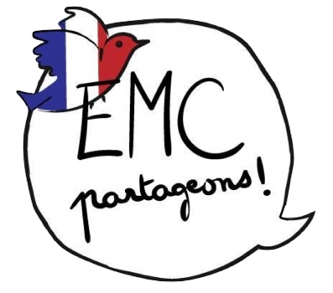 C’est le Bac !Le marronnier1976https://www.ina.fr/video/RXC00017234/les-epreuves-du-baccalaureat-1976-video.html1988https://www.ina.fr/video/CAB88021238/epreuve-de-philosophie-pour-les-candidats-au-baccalaureat-1988-video.html2009https://www.ina.fr/video/VDD09018928/debut-des-epreuves-du-baccalaureat-video.html2019https://www.francetvinfo.fr/societe/education/reforme-du-bac/bac-2019-c-est-parti_3494045.html